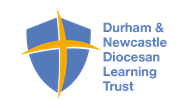 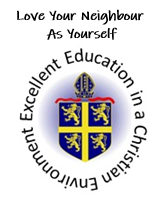 Holy Trinity C of E Primary School  
Physical Education Curriculum Map 21-22Based on 2 hours per week Physical EducationKey Stage 1Holy Trinity C of E Primary School  
Physical Education Curriculum Map 21-22Based on 2 hours per week Physical EducationKey Stage 1Holy Trinity C of E Primary School  
Physical Education Curriculum Map 21-22Based on 2 hours per week Physical EducationKey Stage 1Holy Trinity C of E Primary School  
Physical Education Curriculum Map 21-22Based on 2 hours per week Physical EducationKey Stage 1Holy Trinity C of E Primary School  
Physical Education Curriculum Map 21-22Based on 2 hours per week Physical EducationKey Stage 1Holy Trinity C of E Primary School  
Physical Education Curriculum Map 21-22Based on 2 hours per week Physical EducationKey Stage 1Holy Trinity C of E Primary School  
Physical Education Curriculum Map 21-22Based on 2 hours per week Physical EducationKey Stage 1Holy Trinity C of E Primary School  
Physical Education Curriculum Map 21-22Based on 2 hours per week Physical EducationKey Stage 1YEAR GROUPHOURAUTUMN 1SEP-OCTAUTUMN 2NOV-DECSPRING 1JAN-FEBSPRING 2MAR-APRSUMMER 1APR-MAYSUMMER 2JUN-JULEYFS*ZUMBA EVERY FRIDAY1TTRAVELING
(over and under)BODY MANAGEMENTCooperate & Solve ProblemsManipulation & CoordinationCRICKETSPORTS DAY GAMESEYFS*ZUMBA EVERY FRIDAY1TTRAVELING
(over and under)BALANCE BIKES (SR)Cooperate & Solve ProblemsManipulation & CoordinationCRICKETSPORTS DAY GAMESEYFS*ZUMBA EVERY FRIDAY2Handling equipment/balloon GamesSPEED, AGILITY, TRAVELDANCEGYMNASTICSBALANCE BIKESSPORTS DAY GAMESYEAR 11MULTI SKILLS(JM)SPORTS HALL ATHLETICS(JM)DANCE(JM)FOOTBALL(JM)CRICKET(JM)HIT, CATCH, RUN(JM)YEAR 12BALLOON GAMESGYMNASTICSMIGHTY WARRIORSMIGHTY WARRIORSQUAD KID’S ATHLETICSSPORTS DAY GAMESYEAR 21MULTI SKILLS(JM)SPORTS HALL ATHLETICS(JM)DANCE(JM)FOOTBALL(JM)CRICKET(JM)HIT, CATCH, RUN(JM)YEAR 22SEND AND RETURNGYMNASTICSMIGHTY WARRIORSMIGHTY WARRIORSQUAD KID’S ATHLETICSSPORTS DAY GAMESHoly Trinity C of E Primary School
Physical Education Curriculum Map 21-22Based on 2 hours per week Physical EducationKey Stage 2Holy Trinity C of E Primary School
Physical Education Curriculum Map 21-22Based on 2 hours per week Physical EducationKey Stage 2Holy Trinity C of E Primary School
Physical Education Curriculum Map 21-22Based on 2 hours per week Physical EducationKey Stage 2Holy Trinity C of E Primary School
Physical Education Curriculum Map 21-22Based on 2 hours per week Physical EducationKey Stage 2Holy Trinity C of E Primary School
Physical Education Curriculum Map 21-22Based on 2 hours per week Physical EducationKey Stage 2Holy Trinity C of E Primary School
Physical Education Curriculum Map 21-22Based on 2 hours per week Physical EducationKey Stage 2Holy Trinity C of E Primary School
Physical Education Curriculum Map 21-22Based on 2 hours per week Physical EducationKey Stage 2Holy Trinity C of E Primary School
Physical Education Curriculum Map 21-22Based on 2 hours per week Physical EducationKey Stage 2YEAR GROUPHOURAUTUMN 1SEP-OCTAUTUMN 2NOV-DECSPRING 1JAN-FEBSPRING 2MAR-APRSUMMER 1APR-MAYSUMMER 2JUN-JULYEAR 31TAG RUGBY(JM)SPORTS HALL ATHLETICS (JM)DODGEBALL (JM)FOOTBALL(JM)CRICKET(JM)ROUNDERS(JM)YEAR 32CROSS COUNTRYMULTI SKILLSDANCETENNISMIGHTY WARRIORSMIGHTY WARRIORSYEAR 41TAG RUGBY(JM)SPORTS HALL ATHLETICS (JM)DODGEBALL(JM)FOOTBALL(JM)KWIK CRICKET(JM)TRI GOLF(JM)YEAR 42CROSS COUNTRYMULTI SKILLSDANCEGYMNASTICSMIGHTY WARRIORSMIGHTY WARRIORSYEAR 5SWIMMING TO BE ADDED1TAG RUGBY(SR)SPORTS HALL ATHLETICS (SR)DANCE(SR)FOOTBALL(SR)KWIK CRICKET(SR)TRI GOLF(SR)YEAR 5SWIMMING TO BE ADDED2MIGHTY WARRIORSMIGHTY WARRIORSDODGEBALLNETBALLATHLETICSROUNDERSYEAR 5SWIMMING TO BE ADDED2CROSS COUNTRYMIGHTY WARRIORSDODGEBALLNETBALLATHLETICSROUNDERSYEAR 6SWIMMING TO BE ADDED1TAG RUGBY(SR)SPORTS HALL ATHLETICS (SR)DANCE(SR)FOOTBALL(SR)KWIK CRICKET(SR)TRI GOLF(SR)YEAR 6SWIMMING TO BE ADDED2MIGHTY WARRIORSMIGHTY WARRIORSDODGEBALLNETBALLATHLETICSROUNDERSYEAR 6SWIMMING TO BE ADDED2CROSS COUNTRYMIGHTY WARRIORSDODGEBALLNETBALLATHLETICSROUNDERSHoly Trinity C of E Primary School 
SUGGESTED Extra-Curricular Clubs and Sporting OpportunitiesHoly Trinity C of E Primary School 
SUGGESTED Extra-Curricular Clubs and Sporting OpportunitiesHoly Trinity C of E Primary School 
SUGGESTED Extra-Curricular Clubs and Sporting OpportunitiesHoly Trinity C of E Primary School 
SUGGESTED Extra-Curricular Clubs and Sporting OpportunitiesHoly Trinity C of E Primary School 
SUGGESTED Extra-Curricular Clubs and Sporting OpportunitiesHoly Trinity C of E Primary School 
SUGGESTED Extra-Curricular Clubs and Sporting OpportunitiesHoly Trinity C of E Primary School 
SUGGESTED Extra-Curricular Clubs and Sporting OpportunitiesYear GroupAutumn TermAutumn TermSpring TermSpring TermSummer TermSummer Term1234562021/2022 School YearY1-2 Multi Skills  

Y4-6 TAG Rugby 
Y3-6 Cross Country 
Y1-3 Football 
Y1-6 Girls Football
Change 4 Life clubY1-3 Sports Hall Athletics Y4-5 Sports Hall Athletics Y1-3 Football 
Y1-6 Girls Football
Change 4 Life clubY4-6 Table Tennis

Y1-3 Dodgeball 

Y1-3 Football 
Y1-6 Girls Football
Change 4 Life clubRed Day for Sport Relief (fundraiser)Y4-5 Bee Netball 
Y4-6 Dodgeball

Y3/4 Multi Skills 

Y4-6 Football 
Y1-6 Girls Football
Change 4 Life club
National School Sports Week 
EYFS Balance Bikes

Y4-6 Football 
Y1-6 Girls Football
Change 4 Life club

Y2-4 Quad Kids Y3/4 Tri Golf

Y1-3 Starter Cricket 

Y4-6 Kwik Cricket 

Y4-6 Football 
Y1-6 Girls Football
Change 4 Life club

EYFS Sports Day GamesSchool Games Sporting ValuesSchool Games Sporting ValuesSchool Games Sporting ValuesSchool Games Sporting ValuesSchool Games Sporting ValuesSchool Games Sporting ValuesAutumn 1Autumn 2Spring 1Spring 2Summer 1Summer 2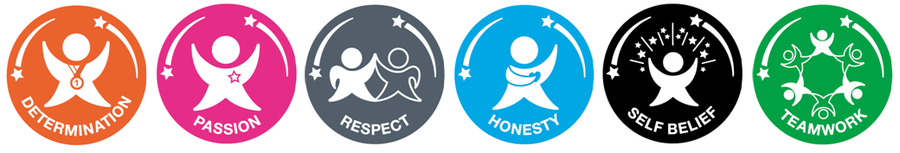 DETERMINATION:Keep going no matter what. Determination is about the journey you go on to push yourself and achieve your dreams. Have the mental strength and self-discipline to overcome obstacles, commit to your goals and keep working every day to become the very best you can be. Don’t hold backRESPECT:Show respect for the referee, for the opposition, for your team mates, for yourself and for the game. Accepting victory and defeat with grace, treating others politely and with understanding. Have respect every day, in every sport and for everyone.TEAM WORK:Treating everyone equally, supporting each other and working together to have fun and achieve. Celebrate each other’s success and be a positive team playerHONESTY:Be honest with others and with yourself. Have the courage to do the right thing and what you know is right. Let the best person win, not the best cheatSELF-BELIEF:You’ve got to believe to achieve. Have the self-belief and confidence to succeed and reach your personal bestPASSION:Giving it 100 per cent. Put your heart and soul into the game and never give up. Passion makes you enter the race and passion makes you finish it.